                                             Справка05.10.2019г  в МКОУ «Уцмиюртовская СОШ»  была проведена праздничная линейка  в честь  Дня  Учителя. На линейке  прозвучали стихи и песни  победителей  конкурсов среди 5-8х классов.Самое активное участие приняли учащиеся 5-7х классов: Газимагомедова П.-6а кл., Гасанова Г.-7б кл. Шамсулаева М.-7в кл. Ахмедова С.-5акл., Абдулхалимова А.-6б кл. В честь праздника в 5-18х классах был объявлен конкурс на лучшую поздравительную открытку.Победителями   стали :  1 место- Ахмедов У.-6б кл.                                                    2 место- Абдулхалимова  А. - 6б кл.                                                    3 место-Расулова А.–5а кл.  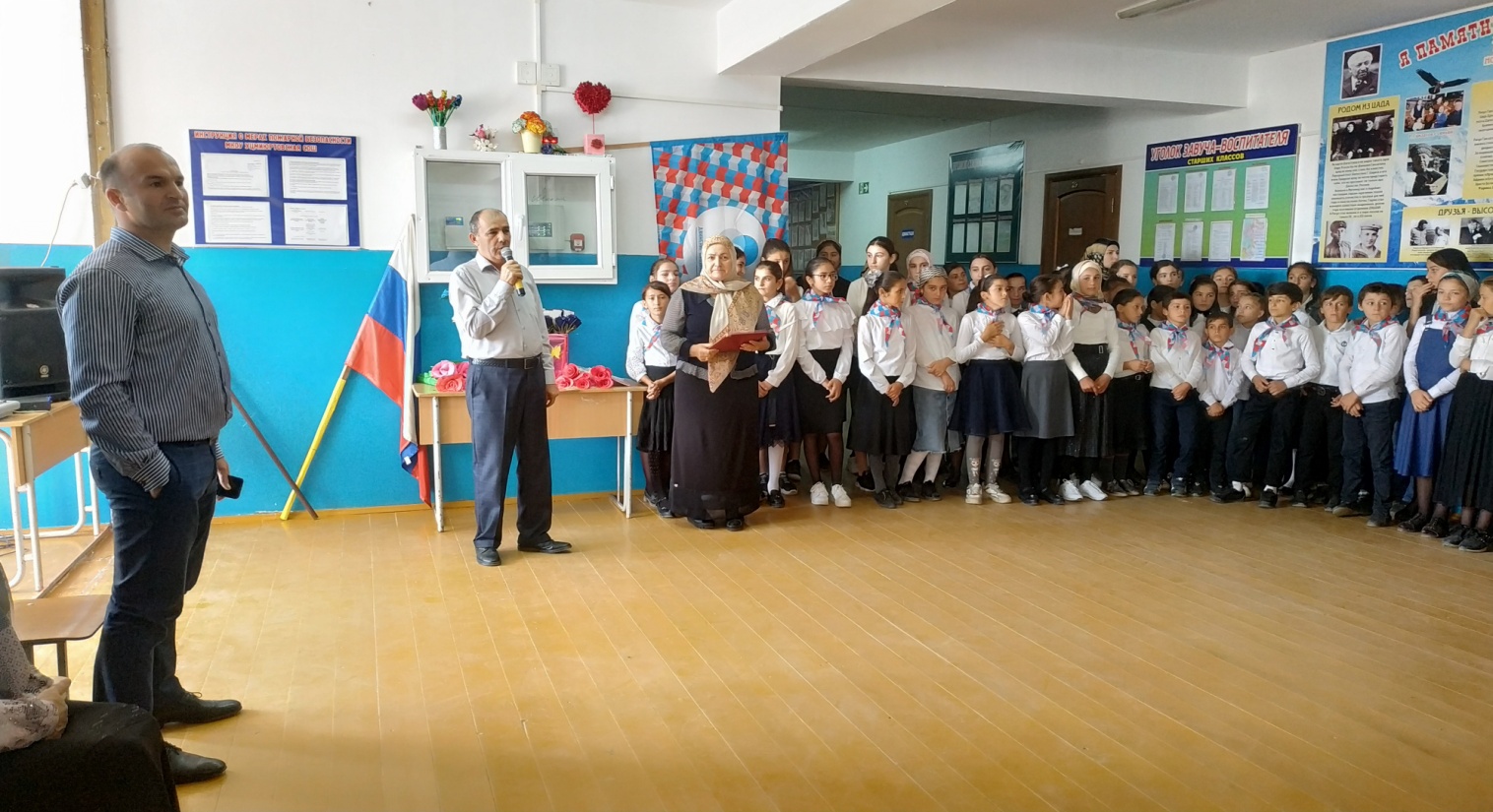 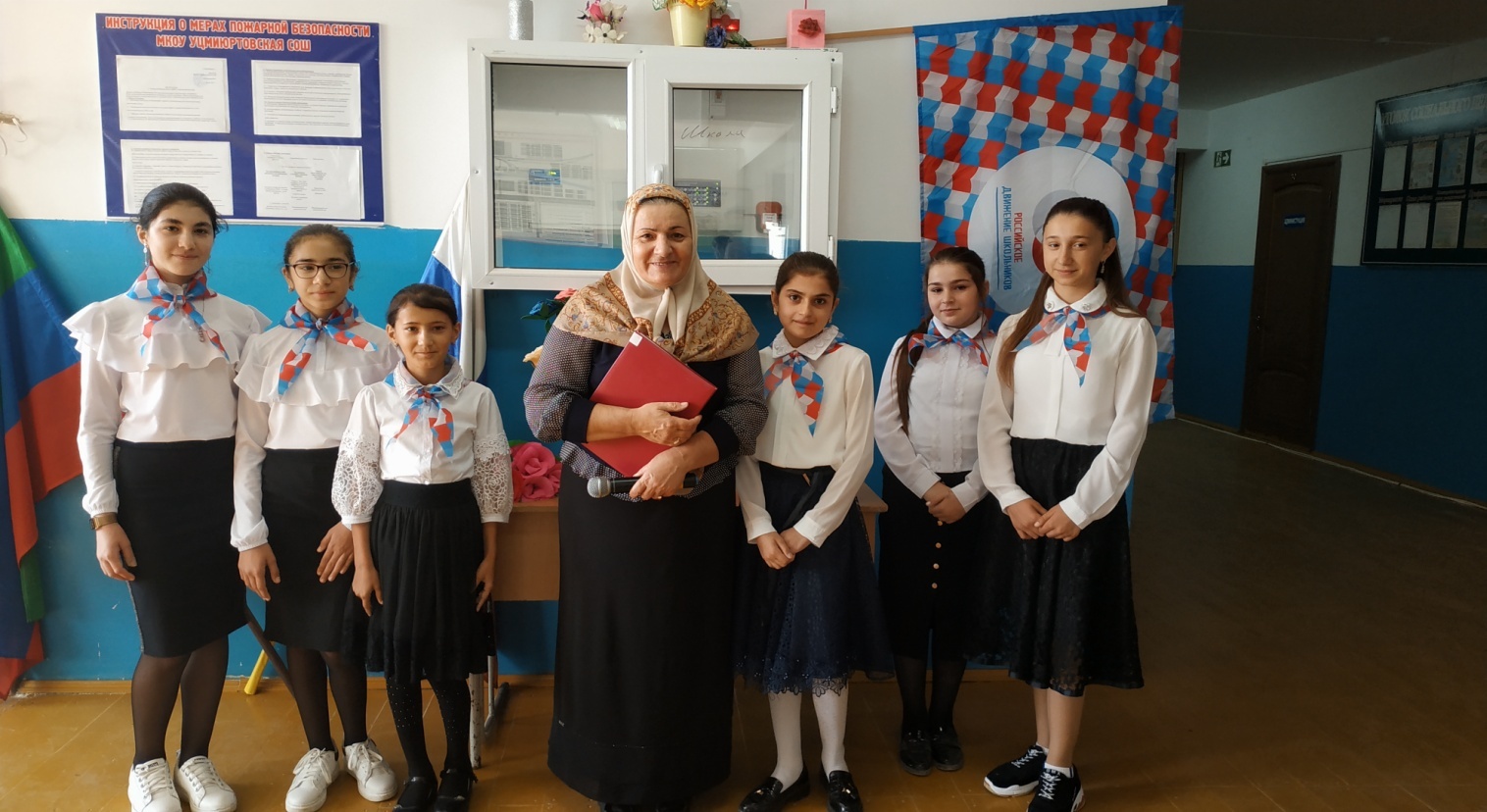                 Зам. директора по ВР в старших классах Омарова П.М.